                                                     EDITAL Nº 09/2021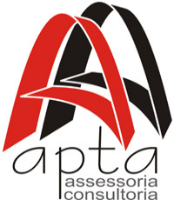 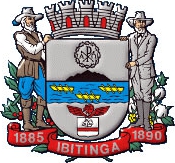 PREFEITURA MUNICIPAL DE IBITINGA - SPPROCESSO SELETIVO 04/2021EDITAL DE ABERTURA COMPLETOA PREFEITURA DA ESTÂNCIA TURÍSTICA DE IBITINGA, ESTADO DE SÃO PAULO no uso de suas atribuições legais torna público a abertura de inscrições e estabelece normas para a realização do Processo Seletivo para a contratação de pessoal por tempo determinado para atender à necessidade temporária de excepcional interesse público, nos termos do inciso IX do artigo 37 da Constituição Federal, a ser regido pela Consolidação das Leis do Trabalho (CLT), tendo em vista as disposições contidas na Lei Orgânica do Município, Leis Municipais e demais legislações pertinentes, de acordo com as seguintes disposições deste Edital.1- 	INFORMAÇÕES PRELIMINARES1.1- As Funções Públicas serão regidas pelo Regime da Consolidação das Leis Trabalhistas – CLT e conforme disposições constantes na legislação municipal, estadual e federal vigente.1.2- A empresa responsável pela organização e realização do Processo Seletivo será a Apta Assessoria e Consultoria Ltda.1.3- O presente Processo Seletivo terá validade durante o ano letivo de 2022, a partir da data de Homologação, não podendo ser prorrogado.1.4- Os Extratos de todas as publicações relativas ao presente Processo Seletivo, até a homologação do mesmo serão realizadas oficialmente no Jornal “Diário Oficial de Ibitinga” e nos seguintes endereços eletrônicos  http://www.Ibitinga.sp.gov.br e www.aptaconcursos.com.br. As publicações na íntegra serão disponibilizadas em caráter informativo nos endereços eletrônicos acima citados e afixadas no Quadro de Avisos da Prefeitura Municipal de Ibitinga, localizada na Rua Miguel Landim, 333 - Centro – Ibitinga/SP, sendo de inteira responsabilidade dos candidatos o acompanhamento de todas as publicações.1.5- Todos os questionamentos ou esclarecimentos relacionados ao presente Edital deverão ser encaminhados ou solicitados ao e-mail contato@aptarp.com.br ou pelo telefone (16) 3632-2277, de segunda a sexta-feira, úteis, das 09 às 17 horas (horário de Brasília).2-	DAS FUNÇÕES2.1-	As funções, códigos, vagas, vencimentos, cargas horárias semanais, escolaridades e respectivos requisitos são os especificados conforme quadro a seguir:*CR = Cadastro de Reserva – A quantidade de vagas será em conformidade com as necessidades de contratação.2.2- O Município fará as admissões de professores em caráter temporário, para suprir a falta de docente, decorrentes de afastamentos diversos, licenças e outras necessidades de excepcional interesse público.2.3- Os vencimentos mensais serão proporcionais à jornada de trabalho.2.4- O candidato poderá inscrever-se para apenas 01 Função Pública. 2.4.1- Verificando-se mais de uma inscrição do mesmo candidato será considerada apenas a inscrição mais RECENTE, ou seja, a última inscrição realizada pelo candidato. Não haverá devolução do valor pago.2.5- O horário de trabalho será estabelecido pela Prefeitura da Estância Turística de Ibitinga, de acordo com a necessidade e peculiaridade do serviço.2.6- A atribuição da carga horária será feita conforme as necessidades da administração e o número de horas aula disponível na Secretaria Municipal de Educação, respeitando-se, contudo, a ordem de classificação.2.7- As atribuições das Funções Públicas encontram-se disponibilizadas no Anexo I.3-	DOS REQUISITOS E CONDIÇÕES PARA A CONTRATAÇÃO DAS FUNÇÕES3.1-	Ter sido aprovado e classificado neste Processo Seletivo; 3.2-  A aprovação e a classificação final geram, para o candidato, apenas a expectativa de direito à contratação. A Prefeitura da Estância Turística de Ibitinga reserva-se o direito de proceder às contratações em número que atenda ao interesse e às necessidades do serviço, dentro do prazo de validade do Processo Seletivo.3.3-	Possuir, no ato da contratação, a escolaridade mínima exigida para a admissão temporária, bem como os requisitos constantes no Item 02 deste Edital. Os documentos comprobatórios de escolaridade obtidos no exterior (certificados, diplomas, histórico escolar) poderão ser aceitos para fins de contratação somente se revalidados ou convalidados por autoridade educacional brasileira competente. Estes documentos, bem como quaisquer outros obtidos no exterior, deverão estar acompanhados de tradução pública e juramentada; 3.4-	Para Funções de Ensino Superior, quando houver, no momento da contratação o candidato deverá comprovar a escolaridade exigida, sendo aceito no mínimo Certificado de Graduação com a data da colação de grau; 3.5-	Quando houver Funções que exigem registro no respectivo Conselho de Classe, possuir, no ato da contratação, documento de registro no respectivo Conselho de Classe; 3.6-	Apresentar todos os documentos pessoais RG, CPF e Título de Eleitor junto com a Certidão de quitação eleitoral (http://www.tse.jus.br/eleitor/certidoes/certidao-de-quitacao-eleitoral)	3.6.1- Para os candidatos de sexo masculino, apresentar todos os documentos citados, mais o certificado de regularidade no serviço militar se do sexo masculino; 3.7-	Ser brasileiro nato, naturalizado ou cidadão português a quem foi deferida igualdade nos termos do Decreto Federal nº 70.391/72 e do Decreto Federal n.º 70.436/72; 3.8-	Submeter-se, por ocasião da contratação, ao exame médico pré-admissional, de caráter eliminatório, a ser realizado pela Administração ou por sua ordem, para constatação de aptidão física e mental; 3.9-	Não ter sofrido nenhuma condenação em virtude de crime contra a Administração; 3.10-	Não registrar antecedentes criminais: estadual e federal, impeditivos do exercício da Função Pública, achando-se no pleno gozo de seus direitos civis e políticos; 3.11-	Ter idade mínima de 18 (dezoito) anos completos na data da contratação e não ter completado 75 (setenta e cinco) anos, idade para aposentadoria compulsória dos servidores públicos; 3.12-	Não poderá estar exercendo cargo, emprego ou função pública, nos termos do art. 37 da Constituição Federal, salvo nos casos previstos na lei. Desta forma deverá apresentar no ato da convocação para sessão de atribuição de classes/aulas declaração quanto ao exercício ou não de cargo, emprego ou função pública e sobre recebimento de provento decorrente de aposentadoria e pensão;3.13- Não ter anteriormente, contrato de trabalho com o Poder Público rescindido por justa causa;3.14- - Os candidatos aprovados serão exclusivamente convocados através de publicação no Jornal Diário Oficial de Ibitinga, sendo de inteira responsabilidade dos mesmos o acompanhamento das convocacões, que ocorrerá com 48 horas de antecedência. As atribuições das aulas serão realizadas pela Secretaria Municipal de Educação de Ibitinga de acordo com as necessidades e disponibilidades financeiras da Prefeitura. O candidato, no ato da contratação, não deverá estar incompatibilizado para o exercício da Função Pública a que prestou o Processo Seletivo.3.15-  O não comparecimento ao exame médico admissional, bem como à assinatura do contrato de trabalho, nas datas agendadas pela Prefeitura da Estância Turística de Ibitinga caracterizarão a desistência do candidato e consequente eliminação do processo.3.16-  O candidato que não comparecer à Prefeitura Municipal de Ibitinga, no prazo estabelecido no Edital de Convocação ou, ainda, que manifestar sua desistência por escrito será considerado desclassificado, perdendo os direitos decorrentes de sua classificação no processo.3.17-  O candidato que não comprovar os requisitos mínimos ou não aceitar a vaga para a qual foi convocado será eliminado deste Processo Seletivo.3.18-  O candidato classificado se obriga a manter atualizado o endereço perante a Prefeitura da Estância Turística de Ibitinga.3.19- Não poderá ser admitido o candidato habilitado que fizer, em qualquer documento, declaração falsa, inexata para fins de contratação, não possuir os requisitos mínimos exigidos ou não comprovar as condições estabelecidas neste Edital, na data estabelecida para apresentação da documentação.3.20- A não comprovação de qualquer dos requisitos exigidos, importará na exclusão do candidato do presente Processo Seletivo.4-	DAS INSCRIÇÕES4.1- 	Antes de efetuar a inscrição, o candidato deverá ler e conhecer o edital e certificar-se de que preenche todos os requisitos mínimos exigidos para a admissão à Função Pública.4.2-	As inscrições serão realizadas exclusivamente pela internet, no endereço eletrônico www.aptaconcursos.com.br, no período de 13/12 à 26/12/2021;4.2.1-	Localizar o “link” correspondente ao Processo Seletivo;4.2.2-	Preencher o formulário informando seus dados pessoais e imprimir o boleto bancário correspondente à inscrição realizada; o candidato é o exclusivo responsável pelo correto preenchimento de seus dados e envio do Formulário de Inscrição disponibilizado, bem como pela correta impressão do Boleto Bancário para pagamento.4.2.3- 	Especificar no Formulário de Inscrição se é Pessoa Com Deficiência (PCD). Se necessitar, o mesmo deverá requerer condições diferenciadas para realização da Prova. O atendimento das referidas condições somente será proporcionado dentro da razoabilidade e das necessidades descritas no Formulário de Inscrição.4.2.4- 	Efetuar o pagamento do valor correspondente à taxa de inscrição.4.2.5- 	Ao inscrever-se o candidato estará declarando, sob pena de responsabilidade civil e criminal, que conhece na integra e aceita todas as regras e critérios do Edital Completo do presente Processo Seletivo. 4.3-	O valor correspondente a taxa de inscrição será de: R$ 35,00 (trinta e cinco Reais)4.3.1- 	Não haverá isenção total ou parcial da taxa de inscrição.4.3.2-	Não serão aceitas inscrições por via postal, fac-símile, condicional ou fora do período estabelecido neste Edital.4.3.3-	Os candidatos que se inscreverem terão suas inscrições efetivadas somente mediante o correto preenchimento do Formulário de Inscrição e o pagamento do Boleto Bancário até a data de vencimento do mesmo.4.4-	O Boleto Bancário poderá ser pago em qualquer agência bancária, lotérica, terminal de autoatendimento ou Internet Banking, até a data de vencimento do boleto dia 27 de dezembro de 2021. 	Por ocasião da Circular nº 4656/2014 do Banco Central que instituiu a Nova Plataforma da Cobrança (boleto registrado), boletos pagos depois do vencimento não serão considerados e não terão a devolução do valor pago.	4.4.1-	O candidato poderá reimprimir seu Boleto Bancário somente até o último dia de inscrição. 	4.4.2- Após esta data os boletos não poderão ser reimpressos com novo vencimento e a pré-inscrição cujo boleto não foi pago será automaticamente cancelada.	4.4.3-	Não será aceito o pagamento do valor das inscrições por depósito em caixa eletrônico, via postal, fac-símile, transferência eletrônica, DOC, DOC eletrônico, ordem de pagamento ou depósito bancário em conta corrente, ou por qualquer outra via que não seja a quitação do Boleto Bancário gerado no momento da inscrição.	4.4.4- No caso de agendamento do pagamento do boleto a inscrição somente será efetivada após a quitação do boleto na data agendada. O candidato deve estar ciente de que se o pagamento não puder ser realizado por falta de crédito em conta na data agendada a inscrição não será efetivada. Em caso de não confirmação do pagamento agendado, o candidato deverá solicitar ao banco no qual efetuou o agendamento o Comprovante Definitivo de Pagamento do Boleto, que confirma que o boleto foi quitado na data agendada ou na data de vencimento do boleto. O Comprovante de Agendamento ou o Extrato Bancário da Conta Debitada não serão aceitos para fins de comprovação do pagamento.	4.4.5-	Cada boleto bancário se refere a uma única inscrição e deverá ser quitada uma única vez, até a data de vencimento e no valor exato constante no boleto bancário. 	4.4.6-	Caso o valor pago através do boleto bancário seja menor do que o estabelecido para a inscrição realizada, a mesma não será efetivada e não serão disponibilizados outros meios para o pagamento da complementação do valor.4.5-	A empresa Apta Assessoria e Consultoria Ltda. e a Prefeitura Municipal de Ibitinga não se responsabilizam por solicitações de inscrições não recebidas por dificuldades de ordem técnica de computadores, falhas de comunicação e acesso à internet, congestionamento das linhas de comunicação, bem como qualquer outro fator externo ao site da Apta Assessoria e Consultoria Ltda. que impossibilite a correta confirmação e envio dos dados para a solicitação da inscrição. Também não se responsabilizam por inscrições que não possam ser efetivadas por motivos de impossibilidade ou erros na leitura do código de barras do boleto impresso pelo candidato, seja por dificuldades de ordem técnica dos computadores e/ou impressoras no momento da correta impressão dos mesmos ou por ocorrência de rasuras no papel do boleto impresso, impossibilitando o pagamento dos boletos na rede de atendimento bancário.4.6-	Erros de digitação referentes ao número do CPF ou Data de Nascimento do candidato, deverão ser comunicados imediatamente à Apta Assessoria e Consultoria Ltda., pois são dados necessários para a consulta da inscrição através da internet. No caso da Data de Nascimento, ainda é utilizada como critério de desempate na Classificação Final. Erros de digitação referentes ao nome e documento de identidade poderão ser comunicados ao Fiscal de Sala, no momento da realização da Prova Escrita, para que o mesmo realize a devida correção na Lista de Presença.4.7-	As informações prestadas no Formulário de Inscrição são de inteira responsabilidade do candidato, podendo a Prefeitura Municipal de Ibitinga excluir do Processo Seletivo aquele que a preencher com dados incorretos, bem como aquele que prestar informações inverídicas, caso a irregularidade seja constatada após a contratação do candidato este será exonerado.4.7.1-	O candidato será o único responsável pelas informações prestadas no Formulário de Inscrição, as quais implicarão o conhecimento e a expressa aceitação das normas e condições estabelecidas neste Edital, e nas instruções específicas contidas nos comunicados e em outros editais pertencentes ao presente Processo Seletivo, que porventura venham a ser publicados, em relação às quais não poderá alegar desconhecimento de qualquer natureza.4.7.2-	Em atendimento às disposições contidas no presente Edital, o candidato ao se inscrever deverá ter conhecimento dos requisitos exigidos no Item 3 deste Edital, os quais deverão ser comprovados por ocasião no ato da contratação: 4.8-	Efetivada a inscrição, não serão aceitos pedidos para alteração de opção da Função Pública ou cancelamento da mesma, portanto, antes de efetuar o pagamento do valor da inscrição, o candidato deve verificar as exigências para a Função Pública desejada, lendo atentamente as informações, principalmente a escolaridade mínima exigida.4.9-	Depois de efetivadas as inscrições as mesmas não poderão ser canceladas a pedido dos candidatos, por qualquer que seja o motivo alegado, não havendo a restituição do valor da inscrição, em hipótese alguma, salvo nos casos de cancelamento, suspensão ou não realização do Processo Seletivo. 4.10-	Será cancelada a inscrição se for verificado, a qualquer tempo, o não atendimento a todos os requisitos.4.11-	Qualquer condição especial para participação no Processo Seletivo deverá ser requerida dentro do prazo estabelecido no item 5.9, período de inscrição, sendo que não se responsabilizarão a Comissão Organizadora fiscalizadora do Processo Seletivo e a Apta Assessoria e Consultoria Ltda. por casos excepcionais que não tenham sido comunicados no prazo devido.5 -	DOS CANDIDATOS COM DEFICIÊNCIA5.1 - Consideram-se Pessoas com Deficiência aquelas estabelecidas na Lei Estadual nº 14.481, de 13/07/2011, Lei Estadual nº 16.769, de 18/06/2018 e que se enquadram nas categorias discriminadas no art. 4º, do Decreto Federal nº 3.298, de 20/12/1999, alterado pelo Decreto Federal nº 5.296, de 02/12/2004. 5.1.2 - Não serão considerados como deficiência visual os distúrbios de acuidade visual passíveis de correção. 5.2 - Às Pessoas com Deficiência é assegurado o direito de se inscrever neste Processo Seletivo, desde que as atribuições da função pretendida sejam compatíveis com a deficiência apresentada, conforme estabelecido no Decreto Federal nº 3.298, de 20/12/1999, alterado pelo Decreto Federal nº 5.296, de 02/12/2004, Lei Estadual nº 14.481, de 13/07/2011, Lei Estadual nº 16.769, de 18/06/2018. Em obediência ao disposto no Decreto Federal nº 3.298, de 20/12/1999, alterado pelo Decreto Federal nº 5.296, de 02/12/2004.5.3 - Nos termos dos §§1º e 2 do art. 37 do Decreto 3.298/99 e do § 2º do art. 5º da Lei nº 8.112/90. 5.4 - Em obediência ao disposto no Decreto Federal nº 3.298, de 20/12/1999, alterado pelo Decreto Federal nº 5.296, de 02/12/2004, aos candidatos com deficiência habilitados, será reservado o percentual de 5% (cinco por cento) das vagas existentes ou que vierem a surgir no prazo de validade do Processo Seletivo, desde que não ultrapasse a 20% das vagas oferecidas nos termos dos §§1º e 2 do art. 37 do Decreto 3.298/99 e do § 2º do art. 5º da Lei nº 8.112/90. 5.5 Se, na aplicação do percentual, resultar número fracionado igual ou superior a 0,5 (cinco décimos), estará formada 01 (uma) vaga para a pessoa com deficiência. Se inferior a 0,5 (cinco décimos), a formação da vaga ficará condicionada à elevação da fração para o mínimo de 0,5 (cinco décimos), caso haja aumento do número de vagas para a admissão temporária.5.6 - O candidato com deficiência que realizar sua inscrição deverá indicar sua condição no Formulário de Inscrição e obrigatoriamente enviar a Declaração (anexo IV) e o Laudo Médico devidamente carimbado e assinado pelo Médico responsável, atestando a espécie e o grau ou nível da deficiência, com expressa referência ao código correspondente da Classificação Internacional de Doença – CID juntamente, nos termos solicitados, até no máximo 2 (dois) dias uteis após o encerramento das inscrições, via SEDEX com A.R. (Aviso de Recebimento) para a empresa À Apta Assessoria e Consultoria Ltda. Rua Lafaiete, 1904 – CEP 14020-053 - Ribeirão Preto – SP. As despesas relativas ao envio do Laudo serão de exclusiva responsabilidade do candidato. A Apta Assessoria e Consultoria Ltda. e a Prefeitura Municipal de Ibitinga não se responsabilizam pelo extravio dos documentos enviados. 	5.6.1 - Os documentos entregues pelo candidato (Laudo Médico) e Declaração (anexo IV) ficarão anexados ao formulário de inscrição e não serão devolvidos após a homologação do Processo Seletivo e terá validade somente para este Processo Seletivo.5.7 - Os candidatos que não entregarem a documentação solicitada (Laudo Médico e Declaração) ou entregarem documentos que não atendam às exigências constantes dos modelos em anexo, dentro do período estabelecido neste Edital, NÃO SERÃO CONSIDERADOS COMO DEFICIENTES seja qual for o motivo alegado, sendo assim não terão o atendimento da condição especial para a realização da prova escrita, bem como não concorrerão à reserva de vagas estabelecida em Lei, participando do Processo Seletivo nas mesmas condições que os demais candidatos. 5.8 - Os candidatos com deficiência estão resguardados as condições especiais previstas no Decreto Nº 9.508, de 24 de setembro de 2018 e participarão do Processo Seletivo em igualdade de condições com os demais candidatos no que se refere ao conteúdo das provas, à avaliação e aos critérios de aprovação, ao dia, horário e local de aplicação das provas, e à nota mínima exigida para aprovação. 5.9 - Os benefícios previstos deverão ser requeridos por escrito, na Declaração (anexo IV) juntamente com o Laudo Médico devidamente carimbado e assinado pelo Médico responsável, atestando a espécie e o grau ou nível da deficiência, com expressa referência ao código correspondente da Classificação Internacional de Doença – CID, até no máximo 2 (dois) dias uteis após o encerramento das inscrições, via SEDEX com A.R. (Aviso de Recebimento) para a empresa À Apta Assessoria e Consultoria Ltda. 5.9.1 - Fica assegurado o acesso às seguintes formas de realização da prova objetiva:a) prova impressa em caracteres ampliados, onde o candidato deverá indicar o tamanho da fonte de sua prova ampliada, entre 18, 24 ou 28. Não havendo indicação de tamanho de fonte, a prova será confeccionada em fonte 24;b) fiscal ledorc) designação de fiscal para auxiliar na transcrição das respostas;d) Intérprete de Língua Brasileira de Sinais;e) Tempo adicional para realização das provas com justificativa emitida pelo profissional especialista.5.10 - A não solicitação das condições especiais para realização da Prova Escrita, conforme estabelecido neste Edital eximirá a Apta Assessoria e Consultoria Ltda. e a Prefeitura Municipal de Ibitinga, de qualquer providência.5.11 - A divulgação da Classificação Final do Processo Seletivo será feita em 2 (duas) listas: 1 (uma) listagem geral contendo todos os candidatos classificados, inclusive as Pessoas com Deficiência e outra contendo somente os candidatos classificados com deficiência.5.11.1 - Na falta de candidatos aprovados para as vagas reservadas aos deficientes, essas serão preenchidas pelos demais candidatos aprovados da listagem geral, com estrita observância da ordem classificatória. 5.12 - O candidato está ciente que a entrega do Laudo e da Declaração (anexo IV) juntamente com a realização da prova objetiva não significa que ele será automaticamente considerado apto na perícia Médica Oficial designada pela Prefeitura Municipal de Ibitinga. 5.12.1 - Ao ser convocado, o candidato deverá submeter-se a Perícia Médica Oficial, designada pela Prefeitura Municipal de Ibitinga, que terá a assistência de equipe multiprofissional que definirá o enquadramento de sua situação como deficiente, atestando a sua compatibilidade com os requisitos e atribuições da Função pretendida. 5.12.2 - A avaliação do potencial de trabalho do candidato deficiente obedecerá ao disposto no Decreto Federal nº. 3.298, de 20/12/1999, artigos 43 e 44. 5.12.3 - Não havendo a confirmação da deficiência do candidato registrada no Formulário de Inscrição, o candidato só voltará a ser convocado pela listagem geral de aprovados e, desde que atenda todas as condições estabelecidas do presente Edital. 5.13 - Após a contratação do candidato, a deficiência não poderá ser arguida para justificar a concessão de aposentadoria, mudança ou readaptação funcional.5.14 - A não observância, pelo candidato, de qualquer das disposições do item 5 e subitens implicará a perda do direito a contratação para as vagas reservadas as Pessoas Com Deficiência.6 -	DAS PROVAS E FASES 6.1 – O Presente Processo Seletivo será distribuído nas seguintes fases: Prova Objetiva e Prova de Títulos. 6.1.1-	As Provas Objetivas visam aferir as noções básicas relacionadas diretamente com a escolaridade exigida;6.1.2-	As Provas de Títulos visam aferir o conhecimento relacionado ao desempenho das atividades inerentes as Funções Públicas; 7-	DA REALIZAÇÃO DA PROVA OBJETIVA (ESCRITA)7.1 – A realização da Prova Objetiva está prevista para o dia 16 de janeiro de 2022 (DOMINGO), desde que não haja qualquer imprevisto, conforme data indicada no Anexo III – Cronograma, em locais a serem oportunamente divulgados.7.1.1 – Os candidatos NÃO receberão convocações individuais via Correio em qualquer fase do Processo Seletivo, portanto é de inteira responsabilidade do candidato o acompanhamento das publicações referentes a este Processo Seletivo.7.2 – O Edital de Convocação para a Prova Objetiva contendo a data, o local e o horário para a realização das Provas, está previsto para ser publicado conforme anexo III.7.2.1 – Caso necessário, poderá haver mudança na data prevista para a realização da Prova Escrita. Nesse caso, a alteração deverá ser publicada com antecedência mínima de 2 (dois) dias da data publicada anteriormente para a realização da prova no site www.Ibitinga.sp.gov.br. É de inteira responsabilidade do candidato o acompanhamento das divulgações referentes a este Processo Seletivo. 7.3 – A Comissão de Processo Seletivo da Prefeitura Municipal de Ibitinga não se responsabilizará por eventuais coincidências de datas e horários de provas deste ou de outros Concursos Públicos e/ou Processos Seletivos ou coincidência com quaisquer outras atividades ou eventos sociais de interesse dos candidatos. 7.4 – Não haverá a possibilidade de solicitação por parte dos candidatos de realização de Prova Objetiva em data, horário ou local diferente do estabelecido no Edital de Convocação para Prova Objetiva referente a função que se inscreveu neste Processo Seletivo. 7.5 – O candidato deverá comparecer aos locais designados para a realização da Prova Objetiva com antecedência mínima de 1 (uma) hora, portando obrigatoriamente Documento Oficial de Identificação com foto original, são considerados documentos de identidade os originais de: Carteiras e/ou Cédulas de Identidade expedidas pelas Secretarias de Segurança Pública, Forças Armadas, pelo Ministério das Relações Exteriores e pela Polícia Militar; Cédula de Identidade para estrangeiros; Cédulas de Identidade fornecidas por Órgãos ou Conselhos de Classes que por Lei Federal valem como documento de identidade como, por exemplo, as Carteiras do CREA, CRA, CRB, CRM, OAB, etc.; Carteira de Trabalho e Previdência Social, bem como Carteira Nacional de Habilitação (com fotografia nos termos da Lei nº 9.603/97). Juntamente com o Comprovante de Inscrição (boleto impresso com o comprovante de pagamento anexado ou autenticação mecânica de pagamento), caneta esferográfica azul ou preta, lápis e borracha. 7.6 – Após o horário determinado para o início das provas, não será permitida, sob qualquer hipótese ou pretexto, a entrada de candidatos atrasados, SEJA QUAL FOR O MOTIVO. 7.7 – Ao ingressar na sala de provas, o candidato deverá DESLIGAR TOTALMENTE todo e qualquer tipo de aparelho eletrônico que estiver portando e LACRAR seu celular em invólucro fornecido pelo fiscal, devendo permanecer dentro do invólucro lacrado, sobre a mesa/carteira ou guardado dentro da bolsa/mochila que porventura o candidato estiver portando. 7.8 – Durante a realização da Prova Objetiva os candidatos ficarão terminantemente proibidos de utilizar qualquer tipo de aparelho eletrônico (calculadoras, bips/pagers, câmeras fotográficas, filmadoras, telefones celulares, smartphones, tablets, relógios do tipo data-bank, walkmans, MP3 players, fones de ouvido, agendas eletrônicas, notebooks, palmtops ou qualquer outro tipo de computador portátil, receptores ou gravadores) seja na sala de prova, sanitários, pátios ou qualquer outra dependência do local de prova. 7.8.1 – Poderá no transcorrer da aplicação da(s) prova(s), ocorrer varredura (detector de metais) em ambientes do(s) local(is) de aplicação.	7.9 – O candidato que necessitar usar o sanitário não poderá levar consigo qualquer tipo de bolsa ou estojo e será acompanhado pelo Fiscal da organização do Processo Seletivo. Deverá deixar seu celular desligado, juntamente com bolsas e outros pertences em sua sala. 7.10 – Caso o candidato seja flagrado pelo Fiscal de Sala ou Coordenação de Prova fazendo o uso destes aparelhos no decorrer da prova, o mesmo será imediatamente eliminado do Processo Seletivo, tendo seu Caderno de Questões e Gabarito de Respostas confiscados, sendo obrigado a retirar-se do local de prova. 7.11 – Durante a realização da Prova Objetiva não será permitido qualquer tipo de comunicação entre os candidatos, nem a utilização de livros, anotações, réguas de cálculo, lápis com tabuadas, impressos ou consulta a qualquer obra doutrinária, texto legal ou ainda a utilização de qualquer forma de consulta ou uso de material de apoio. Caso o candidato seja flagrado fazendo a utilização destes materiais, será caracterizado como tentativa de fraude e implicará na eliminação do candidato deste Processo Seletivo. 7.12 – Para a realização da Prova Escrita, cada candidato receberá uma cópia do CADERNO DE QUESTÕES referente à Prova Objetiva da função para a qual se inscreveu, e um GABARITO DE RESPOSTAS já identificado com seu local e horário de prova, sala, nome completo, função e número de inscrição no Processo Seletivo. 7.13 – Ao receber o Caderno de Questões o candidato deverá conferir a numeração e sequência das páginas, bem como a presença de irregularidades gráficas que poderão prejudicar a leitura do mesmo. Ao receber o Gabarito de Respostas, deverá conferir se seus dados estão expressos corretamente e assinar no campo estabelecido. Em ambos os casos, havendo qualquer irregularidade deverá comunicar imediatamente o fiscal de sala. 7.13.1 – O Caderno de Questões é o espaço no qual o candidato poderá desenvolver todas as técnicas para chegar à resposta correta, permitindo-se o rabisco e a rasura em qualquer folha, EXCETO NO GABARITO DE RESPOSTAS. 7.13.2 – No decorrer da Prova Escrita, o candidato que observar qualquer anormalidade gráfica ou erro de digitação ou na formulação do enunciado ou alternativas de alguma questão deverá solicitar ao Fiscal de Sala que proceda a anotação na Folha de Ocorrências da referida sala, para posterior análise e decisão por parte da Banca Examinadora do Processo Seletivo, sob pena de preclusão recursal. 7.13.3 – O Gabarito de Respostas é o único documento válido para a correção das respostas do candidato, devendo ser preenchido com a maior atenção possível. ELE NÃO PODERÁ SER SUBSTITUÍDO POR MOTIVOS DE ERRO NO PREENCHIMENTO, tendo em vista sua codificação e identificação. 7.13.4 – Obrigatoriamente o candidato deverá devolver o GABARITO DE RESPOSTAS ao fiscal de sala. O candidato é o único responsável pela entrega do mesmo ao término de sua Prova Escrita. A não entrega do Gabarito de Respostas implicará na automática eliminação do candidato deste Processo Seletivo. 7.13.5 – O Gabarito de Respostas será corrigido por meio óptico, portanto, deverá ser preenchido corretamente, com caneta esferográfica azul ou preta. Para cada questão o candidato deverá assinalar apenas uma única alternativa correta, preenchendo/pintando totalmente o quadrado correspondente a esta alternativa, NÃO devendo assinalar com “X” ou outra marca. Também não poderá ser utilizado nenhum tipo de borracha ou líquido corretivo. 7.13.6 – Não serão consideradas as questões em branco ou assinaladas a lápis, as questões com duas ou mais alternativas assinaladas e as questões que apresentarem qualquer tipo de rasuras e gabaritos de resposta totalmente em branco. Não deverá ser feita nenhuma marca fora do campo reservado ás respostas ou a assinatura, pois qualquer marca poderá ser lida incorretamente pela leitora de correção, acarretando anulação parcial ou integral do gabarito do candidato. 7.14 – O candidato poderá levar o seu Caderno de Questões após transcorrido o tempo de 1h do inicio da prova e deixar em definitivo a sala de provas e o prédio. 7.15 – Em nenhuma hipótese o Caderno de Questões será considerado ou revisado para correção e pontuação, nem mesmo no caso de recursos para revisão da pontuação, valendo para este fim exclusivamente o Gabarito de Respostas do candidato.7.16 – Os três últimos candidatos deverão permanecer juntos na sala, sendo somente liberados quando o último deles tiver concluído a prova, assinando ainda o termo de encerramento.7.17 – Ao terminar a Prova Escrita, os candidatos não poderão permanecer no interior das dependências do local de prova, devendo retirar-se imediatamente. 7.18 – Durante a realização a prova não será permitida a permanência de acompanhantes nos locais designados, exceto no caso da candidata que estiver amamentando. 7.19 – A candidata que estiver amamentando poderá fazê-lo durante a realização da Prova Escrita, devendo levar acompanhante responsável pela guarda da criança que deverá permanecer com a mesma em local estabelecido pela organização do Processo Seletivo, fora da sala de prova e corredores. No momento da amamentação a candidata será acompanhada por fiscal da coordenação de prova até o local onde a criança e o acompanhante estiverem aguardando. Neste momento o acompanhante responsável pela guarda da criança não poderá permanecer no mesmo local que a candidata, que deverá ficar acompanhada somente do fiscal da coordenação de prova durante a amamentação. Não haverá compensação do tempo de amamentação ao tempo de prova da candidata. 7.20 – As questões da Prova Objetiva versarão sobre os conteúdos constantes do Programa de Prova de cada Função, constantes em anexo a este Edital. 7.21 – Na elaboração da Prova Objetiva serão obedecidos os critérios técnicos exigidos, inclusive o grau de dificuldade que levará em conta o nível de equilíbrio e a razoabilidade educacional. 7.22 – A Apta Assessoria e Consultoria Ltda. e a Comissão de Processo Seletivo da Prefeitura Municipal de Ibitinga não se responsabilizam por nenhum material ou apostila confeccionados com textos relativos aos Programas de Prova ou Bibliografias deste Processo Seletivo. A referida Comissão de Processo Seletivo não fornecerá e não recomendará a utilização de apostilas específicas. 7.23 – Os candidatos devem orientar seus estudos estritamente pelo Programa de Prova referente a função para a qual se inscreveu, ficando livres para a escolha de apostilas, livros e outros materiais desde que contenham os conteúdos apresentados no Programa de Prova, constante deste Edital. 7.24 – O tempo de duração da Prova Objetiva será de até 2 (duas) horas. 7.25 – O candidato só poderá retirar-se definitivamente do recinto de realização da Prova Objetiva após 60 (sessenta) minutos contados do seu efetivo início. 7.26 – A Prova Objetiva será composta de questões de múltipla escolha com quatro alternativas (A, B, C ou D) sendo que apenas uma é a correta. 7.27 – As questões de múltipla escolha serão avaliadas na escala de 0 (zero) a 100 (cem) pontos, onde cada questão valerá 5 (cinco) pontos.7.28 – Será considerado desclassificado na prova objetiva o candidato que não obtiver, no mínimo, a nota 5,00 (cinco) na prova Objetiva. 7.29 – Caso alguma questão venha a ser anulada, a mesma será considerada correta para todos os candidatos, de modo que a sua pontuação será atribuída a todos os candidatos indistintamente. 7.30 – As provas terão áreas de conhecimento e número de questões de acordo com o descrito abaixo:7.30.1-	As Provas de Conhecimentos Pedagógicos e Específicos visam aferir as noções relacionadas ao desempenho das atividades inerentes.7.31 -	 O programa das provas é o constante do Anexo II - Programa de Provas que integra este Edital.8-	DAS PROVAS DE TÍTULOS 8.1-	Concorrerão à prova de títulos todos os candidatos às Funções que atingirem o percentual estabelecido no item 7.30.8.1.1-	Os comprovantes de titulação deverão ser entregues na data designada para as provas objetivas;8.2-	Serão considerados para a Prova de Títulos: Certificado de conclusão de cursos de Pós-Graduação/Especialização “Lato Sensu”, na área da educação, com carga horária mínima 360 horas, devidamente registrados pelo MEC - Ministério da Educação e oriundos de Instituição de Ensino Superior reconhecida pelo MEC - Ministério da Educação.Certificado de conclusão de curso/Diploma de Mestrado, na área da educação, devidamente registrado pelo MEC - Ministério da Educação e oriundo de Instituição de Ensino Superior reconhecida pelo MEC - Ministério da Educação;Certificado de conclusão de curso/Diploma de Doutorado “Stricto Sensu”, na área da educação, devidamente registrado pelo MEC - Ministério da Educação e oriundo de Instituição de Ensino Superior reconhecida pelo MEC - Ministério da Educação.8.3-	Os títulos serão pontuados na seguinte forma:8.3.1- A soma total dos títulos não poderá ultrapassar 06 (seis) pontos.8.3.2- Sobre a nota obtida pelos candidatos serão somados os pontos referentes aos títulos, para a classificação final. 8.3.3- Os pontos serão contados apenas para efeito de “classificação” e não de “aprovação”.	8.3.4-	Os documentos comprobatórios da titulação deverão ser entregues em cópias com autenticação cartorária e estes não serão devolvidos aos candidatos, independente de habilitação, ou não, do candidato, ou mesmo após o término do prazo do Processo Seletivo.	8.3.5-	Os pontos poderão ser cumulativos apenas entre níveis diferentes de pós-graduação, podendo o candidato apresentar dois certificados apenas no nível de pós-graduação “Lato Sensu”.	8.3.6-	A entrega de títulos não assegura direito a pontuação, sendo que estes deverão ser analisados e serão pontuados conforme tabela do item 8.3. 8.4-	A pontuação aferida será acrescida na nota final do candidato e computada para efeito de classificação. 8.5-	Os candidatos que possuírem títulos em conformidade com o item 8.3 deverão entregar os documentos comprovantes, para a pontuação por titulação, na data e horário designado para a prestação da prova objetiva das respectivas Funções. É recomendada a preparação da documentação, nos moldes exigidos, com antecedência.8.5.1-	Os candidatos deverão obrigatoriamente apresentar os documentos relativos à titulação em envelope lacrado, anexando na parte externa do envelope o Anexo V – Formulário de Entrega de Títulos, disponível junto aos anexos deste edital (abaixo), preenchendo com o número de inscrição, nome completo, a Função Pública pretendida e a relação de títulos entregues, deixando livre apenas o canhoto para comprovação da entrega, que lhe será devolvido; 8.5.2-	Os envelopes devem ser entregues ao Coordenador ou Fiscal indicado para tanto, na Sala de Coordenação, ao término de sua prova objetiva, devendo o(s) mesmo(s) assinar o canhoto (comprovante de entrega) do Formulário de Entrega de Títulos;8.5.3-	Não serão aceitos envelopes abertos, com lacres rompidos ou violados;8.5.4-	Não serão aceitos documentos entregues em outros locais, nem em data ou horário diferente dos previstos e nem encaminhados via postal.8.5.5-	Não será fornecido a nenhum candidato material para realizar entrega dos títulos (envelope, formulário de entrega, cola, fita adesiva etc.), seja pela equipe de aplicação ou por funcionários do local de provas, não importando as razões alegadas. Também não será permitido a troca ou empréstimo de materiais entre os candidatos, a fim de evitar perturbações que atrapalhem a realização da prova pelos outros concorrentes.8.5.6 - Os títulos entregues não serão devolvidos aos candidatos e serão inutilizados depois de decorrido o prazo de 90 dias corridos, contados da data da divulgação oficial do resultado final do Processo Seletivo. 9-	DA ELIMINAÇÃO 9.1-	Será eliminado do Processo Seletivo o candidato que: 9.1.1 - Apresentar-se após o fechamento dos portões, ou não estiver presente na sala ou local de realização da prova no horário determinado para o seu início; 9.1.2 - Não apresentar o documento de identidade exigido e conforme a exigência nas demais fases do certame, conforme previsto neste Edital; 9.1.3 - For surpreendido, durante a realização da prova, em comunicação com outro candidato, utilizando-se de material não autorizado ou praticando qualquer modalidade de fraude para obter aprovação própria ou de terceiros; 9.1.4 - For surpreendido, durante a realização da prova, utilizando e/ou portando indevidamente ou diferentemente das orientações deste Edital: a) Equipamentos eletrônicos, mesmo que desligados, como máquinas calculadoras, MP3, MP4, telefone celular, tablets, notebook, gravador, máquina fotográfica, controle de alarme de carro e/ou qualquer aparelho similar que venha a emitir qualquer som, mesmo que devidamente acondicionado na embalagem plástica. A embalagem plástica, contendo os objetos pessoais do candidato, deverá permanecer lacrada e debaixo da carteira durante todo o período de aplicação e podendo ser aberto após a conclusão da prova e somente fora do local.b) Livros, anotações, réguas de cálculo, dicionários, códigos e/ou legislação e impressos que não estejam expressamente permitidos ou qualquer outro material de consulta; 9.1.5 - For surpreendido dando ou recebendo auxílio para a execução da prova; 9.1.6 - Faltar com o devido respeito para com qualquer membro da equipe de aplicação da prova, com as autoridades presentes ou com os demais candidatos; 9.1.7 - Fizer anotação de informações relativas às suas respostas em qualquer outro meio, que não os permitidos; 9.1.8 - Afastar-se da sala, a qualquer tempo, sem o acompanhamento de fiscal; 9.1.9 - Ausentar-se da sala, a qualquer tempo, portando a Folha de Respostas; 9.1.10 - Descumprir as instruções contidas no caderno de questões e na Folha de Respostas; 9.1.11 - Perturbar, de qualquer modo, a ordem dos trabalhos, incorrendo em comportamento indevido; 9.1.12 - Não permitir a coleta de sua assinatura e coleta da impressão digital durante a realização da prova; 9.1.13 - For surpreendido portando qualquer tipo de arma e se negar a entregar a arma à Coordenação; 9.1.14 - Recusar-se a ser submetido ao detector de metal; 9.1.15 - Ausentar-se da sala portando o caderno de questões da Prova Objetiva antes do tempo determinado no subitem 6.9; 9.1.16 - Recusar-se a entregar o material da prova ao término do tempo destinado para a sua realização; 9.1.17 - Se, a qualquer tempo, for constatado por qualquer meio, ter o candidato se utilizado de processo ilícito, sua prova será anulada e ele será automaticamente eliminado do Processo Seletivo.10-	DA CLASSIFICAÇÃO10.1-	Os candidatos habilitados serão classificados por ordem decrescente, da Nota Final, em lista de classificação por Função.10.1.1- 	A Nota Final será realizada pela soma simples das pontuações obtidas nas Provas Objetivas e de Títulos, conforme a seguinte fórmula: NF= NPO + NPTOnde: NF = Nota Final;NPO = Nota obtida na Prova Objetiva;NPT = Nota obtida na Prova de Títulos10.2-	Da publicação da listagem de classificação final, o candidato poderá apresentar recurso à Comissão Organizadora fiscalizadora do Processo Seletivo, o que será admitido para único efeito de correção de notório erro de fato, o qual será analisado pela empresa APTA ASSESSORIA E CONSULTORIA LTDA., Prefeitura Municipal de Ibitinga e referendado pela Comissão Organizadora fiscalizadora do Processo Seletivo.10.3-	Na hipótese de igualdade de resultado terá preferência, sucessivamente:10.3.1- 	O candidato com idade igual ou superior a 60 (sessenta) anos, na forma do disposto no parágrafo único do art. 27 da Lei Federal nº 10.741, de 1º de outubro de 2003 – Estatuto do Idoso, na data do término das inscrições.10.3.2- 	Aplicado o disposto no item anterior e persistindo o empate, o desempate beneficiará o candidato que, tenha obtido o maior número de pontos na prova de Conhecimentos Específicos.10.3.3- 	Ainda assim, persistindo o empate após aplicação do item 10.3.2., será dada preferência, para efeito de classificação, ao candidato de maior idade, assim considerando “dia, mês e ano do nascimento”, e desconsiderando “hora de nascimento”:10.3.4- 	Persistindo o empate, será dada preferência ao candidato que tiver maior número de filhos menores de 18 anos ou inválidos sob sua dependência.11-	DOS RECURSOS11.1-	Caberão recursos quanto a: relação de candidatos, gabaritos, pontuação de títulos e resultado final dentro de 2 (dois) dias úteis, contados a partir da data de publicação do ato.11.1.1-	Para a interposição de recurso, o candidato deverá obrigatoriamente acessar o site www.aptaconcursos.com.br, realizar a consulta do andamento de sua inscrição informando seu login e senha, acessar o Formulário de Recurso que estará disponível apenas no período estabelecido em cada divulgação, preencher corretamente todos os campos do formulário de acordo com as orientações disponíveis no site e enviá-lo para análise. Ao enviar corretamente o formulário, o candidato receberá um número de protocolo para acompanhamento da resposta do recurso interposto. 11.1.2-	No formulário de recurso deverá constar obrigatoriamente a síntese das razões que motivaram a solicitação do recurso. Não serão aceitos recursos relativos à divulgação já questionada pelo candidato, ou relativo a assunto já divulgado anteriormente.11.1.3-	Caso seja necessário o candidato poderá anexar documentos que auxilie na elaboração dos recursos, sendo obrigatório o anexo do comprovante de pagamento apenas no recurso contra a relação de candidatos.11.1.4-	Antes de enviar o recurso para análise, o candidato deve fazer a revisão do texto que compõe a síntese das razões. Após o envio do recurso (protocolado), não será mais possível realizar alterações no conteúdo do mesmo. 11.2-	Serão INDEFERIDOS os recursos apresentados em desacordo com as especificações estabelecidas no Formulário de Recurso, bem como recursos que apresentem mais de uma questão por protocolo ou recursos que apresentem questões e/ou Funções diferentes da selecionada no formulário. Também serão indeferidos os recursos enviados fora do período estabelecido nas divulgações ou recursos relativos a divulgações com período de recurso já encerrado, assim como os que forem encaminhados por outros meios que não seja o preenchimento do Formulário de Recurso disponibilizado no site (Não serão aceitos recursos enviados por meio de carta, correio, e-mail, suporte aos candidatos do site, fax, telefone, etc.). 11.2.1-	A empresa Apta Assessoria e Consultoria Ltda. e/ou a Prefeitura Municipal de Ibitinga não se responsabilizam por solicitações de recursos não recebidas por dificuldades de ordem técnica de computadores, falhas de comunicação e acesso à internet, congestionamento das linhas de comunicação, bem como qualquer outro fator externo ao site da Apta Assessoria e Consultoria Ltda que impossibilite o correto envio do formulário de recurso. 11.3-	O Recurso recebido será encaminhado para a Banca Examinadora para análise e manifestação a propósito do arguido, não havendo ao candidato requerente direito de vista ou revisão pessoal da prova escrita. 11.4-	As respostas aos recursos interpostos serão disponibilizadas aos candidatos através do site www.aptaconcursos.com.br, por meio de consulta da inscrição do candidato informando seu login e senha, tendo como referência sempre o número de inscrição. 11.5-	Havendo o deferimento de recurso, poderá haver alteração do Gabarito Preliminar ou do Resultado Preliminar, no sentido de que haja o devido provimento ao recurso deferido, podendo haver alteração nos resultados obtidos pelos candidatos, bem como na ordem de classificação para posição superior ou inferior, ou ainda ocorrer à desclassificação dos candidatos que não obtiverem a pontuação mínima exigida para classificação. 11.6-	Após o julgamento de todos os recursos interpostos, será divulgado o Gabarito Oficial e Classificação Final com as alterações ocorridas em atendimento aos recursos tempestivamente protocolados, não cabendo recursos adicionais.11.7-	A Banca Examinadora constitui a última instância para recurso nesse Processo Seletivo, sendo soberana em suas decisões, razão pela qual não caberão recursos adicionais.12-	DA CONTRATAÇÃO12.1- A partir da data da homologação do Processo Seletivo, a contratação obedecerá rigorosamente a ordem de classificação dos candidatos aprovados, observada a necessidade da Prefeitura da Estância Turística de Ibitinga e o limite fixado pela Constituição e Legislação Federal com despesa de pessoal.12.2- A aprovação e a classificação final geram, para o candidato, apenas a expectativa de direito à contratação. A Prefeitura da Estância Turística de Ibitinga reserva-se o direito de proceder às contratações em número que atenda ao interesse e às necessidades do serviço, dentro do prazo de validade do Processo Seletivo.12.3- A convocação será feita pelo setor competente da Prefeitura Municipal de Ibitinga que determinará o horário, dia e local para a apresentação do candidato.12.3.1- A convocação dos candidatos será através de Edital publicado no Diário Oficial do Município no site da Prefeitura Municipal de Ibitinga, ficando de inteira responsabilidade do candidato manter se atualizado. 12.3.2- Perderá os direitos decorrentes da aprovação o candidato que não comparecer na data, horário e local estabelecido pela Prefeitura Municipal de Ibitinga, munido dos documentos constantes do Edital, indispensáveis à atribuição de classes/aulas. 12.4- Por ocasião da contratação serão exigidos dos candidatos classificados os documentos originais e cópias relativos à confirmação das condições estabelecidas no Item 2 e seus subitens.12.5- O candidato aprovado e classificado neste Processo Seletivo, na forma estabelecida neste Edital, será investido na função pública se atendidas as Escolaridade e Exigências constantes do presente edital. 13-	DAS DISPOSIÇÕES FINAIS13.1- A inscrição do candidato implicará no conhecimento das presentes instruções e na aceitação das condições do Processo Seletivo tais como se acham estabelecidas neste Edital e nas normas legais pertinentes.13.2- A determinação do local, data e horário das provas é atribuição exclusiva da Comissão Organizadora fiscalizadora do Processo Seletivo e será publicada oportunamente. 13.3- Cabe exclusivamente à Prefeitura Municipal de Ibitinga o direito de aproveitar os candidatos habilitados em número que julgar conveniente e de acordo com o interesse público e disponibilidade financeira, nos termos da Lei de Responsabilidade Fiscal, não estando obrigada ao provimento de todas as vagas existentes.13.4- A inexatidão das afirmativas e/ou a existência de irregularidades de documentos, mesmo que verificadas posteriormente, acarretarão a nulidade da inscrição e a desqualificação do candidato, com todas as suas decorrências, sem prejuízo das medidas de ordem administrativa, civil e criminal.13.5- Os itens deste Edital poderão sofrer eventuais alterações, atualizações ou acréscimos enquanto não consumada a providência ou evento que lhes disser respeito, circunstância esta que será mencionada em Edital, comunicado ou aviso a ser publicado, devidamente justificado e com embasamento legal pertinente, sendo defeso a qualquer candidato alegar desconhecimento.13.6-	A Prefeitura Municipal de Ibitinga reserva-se o direito de anular o Processo Seletivo, bem como de adotar providências que se fizerem necessárias para garantir a correção dos procedimentos a ele relativos ou deles decorrentes.13.7-	Decorridos 120 (cento e vinte) dias da homologação e não caracterizado qualquer óbice, é facultada a incineração dos cadernos de provas e demais registros escritos, mantendo-se, porém, pelo prazo de validade do Processo Seletivo, os registros eletrônicos.  13.8-	Caberá à Prefeita Municipal de Ibitinga a homologação dos Resultados Finais.13.9-	Os casos omissos serão resolvidos pela empresa Apta Assessoria e Consultoria Ltda., juntamente com a Comissão Organizadora fiscalizadora do Processo Seletivo.13.10-	A Apta Assessoria e Consultoria Ltda. não autoriza a comercialização de apostilas em seu nome e não se responsabiliza pelo teor delas.13.11-	Integram este edital os anexos: Anexo I	- AtribuiçõesAnexo II 	- Programa de Provas;Anexo III 	- Cronograma;Anexo IV - Declaração – candidato com deficiência;Anexo V	- Formulário de Entrega de Títulos.Ibitinga, 10 de dezembro de 2021.Cristina Maria Kalil ArantesPrefeita Municipal PREFEITURA MUNICIPAL DE IBITINGA - SPPROCESSO SELETIVO 02/2021  ANEXO I – ATRIBUIÇÕESCOMUM A TODOS AS FUNÇÕES:  Participar da elaboração da proposta pedagógica da escola; Elaborar e cumprir plano trabalho segundo a proposta pedagógica da escola; Zelar pela aprendizagem dos alunos; Estabelecer e implementar estratégias de recuperação para os alunos de menor rendimento; Ministrar os dias letivos e horas-aula estabelecidos, bem como cumprir as horas de trabalho pedagógico; Participar integralmente dos períodos dedicados ao planejamento, à avaliação e ao desenvolvimento profissional; Colaborar com as atividades de articulação da escola com as famílias e comunidade; Incumbir-se das demais tarefas indispensáveis ao atendimento dos fins educacionais da escola e ao processo de ensino e aprendizagem, e ao aluno; Cumprir integralmente as horas de sua jornada de trabalho; executar outras atribuições afins.PREFEITURA MUNICIPAL DE IBITINGA - SPPROCESSO SELETIVO 02/2021ANEXO II – PROGRAMA DE PROVASPORTUGUÊSLeitura e compreensão de texto, Significado contextual de palavras e expressões, Noções de fonética, Acentuação gráfica, Separação de sílabas, Ortografia, Semântica, Classes das palavras, Concordância nominal e verbal, Regência verbal, Crase, Análise sintática, Colocação pronominal, Pontuação, Plural, Emprego do hífen, Vícios de linguagem, Estrutura das palavras, Gramática em geral.MATEMÁTICANúmeros: naturais, inteiros, racionais, irracionais, reais, complexos; Equações e Inequações; Progressões Aritméticas e Geométricas; Regra de três simples e composta; Juros simples e composto; Noções de probabilidade; Expressões aritméticas; M.D.C (Máximo divisor Comum); M.M.C (Mínimo Múltiplo Comum). Interpretações de Gráficos e tabelas; Situações-Problemas.CONHECIMENTOS PEDAGÓGICOS:Lei nº 9.394, de 20 de dezembro de 1996 – Estabelece as Diretrizes e Bases da Educação Nacional. Disponível em: http://www.planalto.gov.br/ccivil_03/leis/L9394.htmLei nº 8.069, de 13 de julho de 1990 – Dispõe sobre o Estatuto da Criança e do Adolescente e dá outras providências.  Disponível em: http://www.planalto.gov.br/ccivil_03/leis/L8069.htm Lei nº 13.005, de 25 de junho de 2014 – Aprova o Plano Nacional de Educação – PNE e dá outras providências. Disponível em: http://www.planalto.gov.br/CCIVIL_03/_Ato2011-2014/2014/Lei/L13005.htmBRASIL, Ministério da Educação e do Desporto. Secretaria de Educação Básica. Ensino de nove anos – Orientações para a inclusão da criança de seis anos de idade. Brasília: MEC/SEB, 2007. Disponível em: http://portal.mec.gov.br/seb/arquivos/pdf/Ensfund/ensifund9anobasefinal.pdfBase Nacional Comum Curricular (BNCC). Disponível em: http://basenacionalcomum.mec.gov.br/images/BNCC_20dez_site.pdf	PROFESSOR DE EDUCAÇÃO BÁSICA IPCN: Parâmetros Curriculares Nacionais: 1º ao 5º ano do Ensino FundamentalABRANCHES, Mônica. Colegiado escolar: espaço de participação da comunidade. São Paulo: Cortez, 2003, cap. 1, 2, 3, 4 e conclusão.ALARCÃO, Isabel. Professores reflexivos em escola reflexiva. São Paulo: Cortez, 2003. cap. 1, 2 e 4.AQUINO, Julio Groppa. A desordem na relação professor aluno: indisciplina, moralidade e conhecimento. In: AQUINO, Julio Groppa. Indisciplina na escola: alternativas teóricas e práticas. São Paulo: Summus, 1996.BRANDÃO, C. F. PASCHOAL, J.D. Ensino Fundamental de nove anos. Editora Avercamp, 2009.CARVALHO, Mercedes. Ensino Fundamental – práticas docentes nas séries iniciais. Editora Vozes, 2006.CARVALHO, Rosita  Edler.  “Educação Inclusiva: do que  estamos  falando?”  In:  Revista  Educação Especial, número 26, 2005 – p. 1-7. Universidade Federal de Santa Maria. Santa Maria, Brasil. ESTEBAN, M.T.HOFFMANN, J. SILVA, J.F. Práticas Avaliativas e Aprendizagens Significativas, Editora Mediação, 2008.FERREIRA, Márcia. Ação psicopedagógicas na sala de aula. Uma questão de inclusão. Paulus ed. 2001.FERREIRO, Emília. Reflexões sobre alfabetização. 25ª Ed. São Paulo: Cortez, 2010.HOFFAMANN, Jussara. Avaliar para promover: as setas do caminho. Porto Alegre: Mediação, 2004.HOFFMAN, Jussara. Avaliação mediadora: uma relação na construção do conhecimento. Série Ideias nº 22, SP, FDE.LERNER, D.; SADOVSKY, P. O sistema de numeração: um problema didático. In: PARRA, Cecília (Org.). Didática da Matemática: Reflexões Psicopedagógicas. Porto Alegre: Artes Médicas, 1996. p. 73-155.PERRENOUD, Philippe. A pedagogia na escola das diferenças: fragmentos de uma sociologia do fracasso. Porto Alegre: Artmed, 2000.PERRENOUD, Philippe. Os ciclos de aprendizagem: um caminho para combater o fracasso escolar. Porto Alegre: Artmed. 2004. cap. 2, 3 e 8.TEBEROSKY, Ana. Aprendendo a Escrever. Perspectivas psicológicas e implicações educacionais. Ed. Ática, 1999.PROFESSOR DE EDUCAÇÃO BÁSICA II – EDUCAÇÃO FÍSICAContextualização sócio-política da Educação FísicaEsporte na Escola (teoria e prática conscientizadora)A cultura popular, o lazer e a Educação Física escolar na escola de ensino fundamental O jogoCaracterísticas sócio-afetivas, motoras e cognitivasJogo cooperativoO Ensino da Educação Física no ensino FundamentalProcedimentos metodológicos e avaliatóriosSeleção de conteúdosHistória da Educação Física; Tendências Pedagógicas da Educação Física Escolar; Aprendizagem e desenvolvimento motor; Esportes: Conceitos relacionados à Iniciação Esportiva Universal; Jogos, lutas e brincadeiras; Regulamento dos jogos; Atualidades.  Conhecimentos Específicos da Área: Regras e Regulamentos, Competições, Sistemas Ofensivos, Sistemas Defensivos, Histórico e Notícias das modalidades: Basquetebol, Futebol de Campo, Futebol de Salão, Handebol, Voleibol e Natação.BIBLIOGRAFIA ESPECÍFICA:ALTMANN, H. Educação física escolar: relações de gênero em jogo. São Paulo: Cortez, 2015.  ARRIBAS, T. l. a Educação Física de  8 anos. Artes Médicas, 2002BRACHT, Valter. A criança que pratica esporte respeita as regras do jogo... capitalista. In: Oliveira (Org.). Fundamentos Pedagógicos: educação física. Rio de Janeiro: Livro técnico, 1987.BETTI, Mauro. Educação física e sociedade. São Paulo: Movimento, 1991.BROTTO, Fábio Otuzi. Jogos Cooperativos: se o importante é competir, o fundamental é cooperar. São Paulo, Cepeusp, 1995.CASTELLANI FILHO, Lino. Educação Física no Brasil: A história que não se conta. 4 ed. Campinas. Papirus, 1991.COLETIVO DE AUTORES: Metodologia do ensino de educação física. São Paulo: Cortez, 1992.DAÓLIO, Jocimar. Da Cultura do Corpo. Campinas: Papirus, 1995.DARIDO, Suraya Cristina. Educação Física na escola: questões e reflexões. Rio de Janeiro: Guanabara Koogan, 2003.  FERREIRA, Vanja. Educação Física – Recreação, Jogos e Desportos – Editora Sprint, Ano 2003.FREIRE, João Batista. Educação de corpo inteiro. Teoria e prática da educação física. São Paulo: Scipione, 1997.  FREIRE, J. B.; LEITE, D. A. R. C. Educação Física: Processo disciplinar e processo transdisciplinar. Arquivos em Movimento. Rio de Janeiro, v. 4, n. 1, 2008.  HUIZINGA, Yohan. Homo Ludens: o jogo como elemento da cultura. 5.ed. São Paulo: Perspectiva / EDUSP, 2001.KISHIMOTO, Tizuko Morchida. Jogo, brinquedo, brincadeira e a educação.LE BOULCH, Jean. A educação pelo movimento: a psicocinética na idade escolar. Porto Alegre: Artes Médicas, 1983.MARCELINO, Nelson Carvalho. Lazer e Educação. Campinas: Papirus, 1990.MEDINA, J.P.S. O brasileiro e o seu corpo: educação e política do corpo. Campinas: Papirus, 1990.OLIVEIRA, Z. R. Educação infantil: fundamentos e métodos. São Paulo: Cortez, 2002.  PREFEITURA MUNICIPAL DE IBITINGA - SP                           PROCESSO SELETIVO 02/2021                             ANEXO III – CRONOGRAMAPREFEITURA MUNICIPAL DE IBITINGA – SPPROCESSO SELETIVO 02/2021ANEXO IV – DECLARAÇÃOATENÇÃO: Esta Declaração e o respectivo Laudo Médico deverão ser encaminhados via SEDEX com A.R. (Aviso de Recebimento) para a empresa Apta Assessoria e Consultoria EIRELI. Rua Lafaiete, 1904 – CEP 14020-053 - Ribeirão Preto – SP.   PREFEITURA MUNICIPAL DE IBITINGA - SP                           PROCESSO SELETIVO 02/2021                                           ANEXO V – FORMULÁRIO DE ENTREGA DE TÍTULOSInstruções de preechimento:- Preencher o código e nome do Função  pretendida, seu número de inscrição e nome completo do candidato.- No quadro dos títulos, informar a quantidade de cada certificado ou diploma que está sendo entregue anexo à esta relação.- Datar e assinar o este documento.Código/Função: __________ - ________________________________________________________________Nº. Inscr/Nome: _________ - __________________________________________________________________Encaminho anexo a este, a(s) quantidade(s) de documento(s) relacionado(s) acima, para conferência e avaliação referente ao Processo Seletivo nº 02/2021. Tenho ciência de que, de acordo com o Edital de Abertura, apenas serão apurados os títulos dos candidatos habilitados e de que a entrega de títulos não assegura direito a pontuação, devendo os mesmos passar por análise da Banca Examinadora. Li e concordo com todos os itens do Edital de Abertura, que regem este Processo Seletivo que estipula as condições de avaliação e atribuição de pontos aos certificados/diplomas por mim apresentados.Ibitinga, 16 de janeiro de 2022.Assinatura do Candidato: ___________________________________destaque aqui (cole esta parte no envelope) 	destaque aqui (cole esta parte no envelope)Destaque aqui (NÃO cole esta parte)	Destaque aqui (NÃO cole esta parte)PREFEITURA MUNICIPAL DE IBITINGA - SPPROCESSO SELETIVO 02/2021ANEXO V – FORMULÁRIO DE ENTREGA DE TÍTULOSCódigo/Função: __________ - ________________________________________________________________Nº. Inscr/Nome: _________ - _________________________________________________________________	Declaro que o candidato acima relacionado apresentou documentos relativos à titulação em envelope lacrado em acordo com Edital de Abertura.Ibitinga, 16 de janeiro de 2022.Assinatura do Responsável pelo Recebimento: ___________________________________Cód.Funções PúblicasVagasSalário R$Carga HoráriaEscolaridade e Exigências01Professor de Educação Básica I*CR 26H/S: R$ 2.074,98 27H/S: R$ 2.154,8026h ou 27hCurso Superior, Graduação em Licenciatura Plena em Pedagogia ouCurso Normal em Nível Médio ou Normal Superior.02Professor de Educação Básica II Educação Física*CR R$ 18,71H/SMáximo 20 horasCurso Superior, Graduação em Licenciatura Plena, com habilitação específica na disciplina própria, ou Curso superior em área correspondente com complementação nos termos da legislação vigente e Registro no CREF.CONTEÚDON.º DE QUESTÕESLíngua Portuguesa05Matemática05Conhecimentos Pedagógicos 05Conhecimentos Específicos 05Certificado e/ou DiplomaPontuaçãoQuantidadeEspecialização “Lato Sensu” - carga horária mínima 360 horas1,0 (um ponto)Máximo dois títulosMestrado “Stricto Sensu”2,0 (dois pontos)Máximo um títuloDoutorado “Stricto Sensu”3,0 (três pontos)Máximo um títuloCONHECIMENTOS COMUNS A TODAS AS FUNÇÕESCONHECIMENTOS ESPECÍFICOSEventoDataPublicação do Edital de Abertura10/12/2021Período das Inscrições.13/12 e 26/12/2021Data limite para recolhimento da Taxa de Inscrição.27/02/2021Divulgação da Relação de Candidatos Inscritos. 05/01/2022Prazo de Recursos com relação à Relação de Candidatos Inscritos.06 e 07/01/2012Publicação da Indicação do Local e Horário da realização das Provas Objetivas. 12/01/2012Realização das Provas Objetivas16/01/2012Divulgação de Gabarito das Provas Objetivas. 17/01/2012Prazo de Recursos com relação ao Gabarito das Provas Objetivas.18 e 19/01/2012Retificação do Gabarito Oficial (se houver) e Divulgação do Resultado Final25/01/2012Prazo de Recursos com relação ao Resultado Final 26 e 27/01/2012Publicação da Retificação do Resultado Final (se houver) e Publicação da Homologação do Processo Seletivo.01/02/2012NOME: CPF:INSCRIÇÃO: FUNÇÃO: DEFICIÊNCIA DECLARADA:CID:NOME DO MÉDICO QUE ASSINA O LAUDO EM ANEXONº DO CRMCONDIÇÕES ESPECIAIS PARA REALIZAÇÃO DA PROVANÃO PRECISO DE CONDIÇÕES ESPECIAIS PROVA EM BRAILE PROVA E GABARITO AMPLIADOS SALA DE FÁCIL ACESSO  OUTRA. QUAL?____________________________________________________________________________________JUSTIFICATIVA DA CONDIÇÃO ESPECIAL: _______________________________________________________________________________________________________________________________________________Certificado e ou DiplomaQuantidadeEspecialização “Lato Sensu”- 360 horasMestrado “Stricto Sensu”Doutorado “Stricto Sensu”